SIGNAALGESTUURD BEDRIJFSBEZOEKBezoekdatumReden bezoek (aankruisen wat van toepassing is)  KoeAlert                            KoeDataNaam melkveehouderUBNStraat + huisnummerPostcode + woonplaatsDatum laatste KoeKompasNaam dierenartsUDN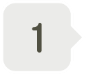 Beschrijving van het signaal uit koealert/koedata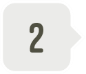 IS het signaal NOG AANWEZIG?  Ja (ga verder bij 3)  Nee (geef reden aan dat probleem is opgelost)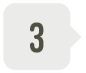 Omschrijving van de bevinding(en)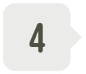 Is het signaal reeds benoemd in het eerderopgestelde KoeKompas / Bedrijfsgezondheidsplan?  Ja: ga verder bij 5  Nee: ga verder bij 7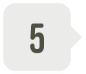 Evaluatie actiepunten KoeKompas/Bedrijfsgezondheidsplan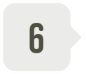 Eventuele aanvullende actiepunten(Omschrijf wat de verbeterpunten zijn)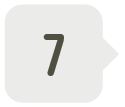 Nieuw verbeterplan: actiepunten(Omschrijf wat de verbeterpunten zijn)Handtekening dierenartsHandtekening melkveehouder